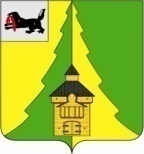 Российская Федерация	Иркутская  область		Нижнеилимский   муниципальный  район                                     АДМИНИСТРАЦИЯ	 	______		     ПОСТАНОВЛЕНИЕОт  27.08.2014 г. № 1372г. Железногорск-Илимский	     «О внесении изменений в муниципальную программу «Осуществление бюджетных инвестиций в объекты муниципальной собственности учреждениям бюджетной сферы Нижнеилимского муниципального района»  на 2014-2017 годы»В связи с уточнением программных мероприятий, предусмотренных муниципальной программой «Осуществление бюджетных инвестиций в объекты муниципальной собственности учреждениям бюджетной сферы Нижнеилимского муниципального района» на 2014-2017 годы» на 2014 год, администрация Нижнеилимского муниципального районаПОСТАНОВЛЯЕТ:Внести изменения в следующие разделы муниципальной программы «Осуществление бюджетных инвестиций в объекты муниципальной собственности учреждениям бюджетной сферы Нижнеилимского муниципального района» на 2014-2017 годы, утвержденной постановлением администрации Нижнеилимского муниципального района № 1842 от 11.11.2013г:                    1.1. Отдел строительства и архитектуры по всему тексту муниципальной программы читать в редакции: сектор строительства.           1.2.  В раздел 1 «Паспорт муниципальной программы» таблицы: «Объемы и источники финансирования муниципальной программы» и в раздел 4 «Объемы и источники финансирования муниципальной программы» внести изменения и читать в новой редакции (Приложение №1 к настоящему постановлению).          1.3. В раздел 7 «Система мероприятий программы» таблицы 1 «Система мероприятий подпрограммы «Осуществление бюджетных инвестиций в объекты муниципальной собственности учреждениям образования Нижнеилимского муниципального района», таблицы 2 «Система мероприятий подпрограммы «Осуществление бюджетных инвестиций в объекты муниципальной собственности учреждениям культуры и искусства Нижнеилимского муниципального района» внести изменения и читать в новой редакции (Приложение №2 к настоящему постановлению).Настоящее постановление опубликовать в периодическом издании «Вестник Думы и администрации Нижнеилимского муниципального района».Контроль за исполнением данного постановления возложить на заместителя мэра района по жилищной политике, энергетике, транспорту и связи Цвейгарта В.В.Мэр района                                                                      Н.И.ТюхтяевРассылка: в дело, ФУ, бухгалтерия, АХО-2, сектор строительства, Козак Г.П.Шакитская А.И.  3-06-52										              Приложение №2 к Постановлению администрации 											 Нижнеилимского муниципального района  											№ _______ от   "___" ____________ 2014г.Система мероприятий подпрограммы "Осуществление бюджетных инвестиций в объекты муниципальной собственностиучреждениям образования Нижнеилимского муниципального района"Система мероприятий подпрограммы "Осуществление бюджетных инвестиций в объекты муниципальной собственностиучреждениям культуры и искусства Нижнеилимского муниципального района"Таблица 2Наименование основного мероприятияОтветственный исполнитель или соисполнитель (участники)Источник финансированияИсточник финансированияОбъем финансирования всего, тыс.руб.Объем финансирования всего, тыс.руб.в том числе по годамв том числе по годамв том числе по годамв том числе по годамПоказатель результативности подпрограммыНаименование основного мероприятияОтветственный исполнитель или соисполнитель (участники)Источник финансированияИсточник финансированияОбъем финансирования всего, тыс.руб.Объем финансирования всего, тыс.руб.2014201520162017Показатель результативности подпрограммыНаименование основного мероприятияОтветственный исполнитель или соисполнитель (участники)Источник финансированияИсточник финансированияОбъем финансирования всего, тыс.руб.Объем финансирования всего, тыс.руб.20152017Показатель результативности подпрограммы234455678910Цель:                                                                       Обеспечение потребности населения района учреждениями дошкольного образования. Обеспечение бесперебойного функционирования объектов и поддержание их в удовлетворительном состоянии.Администрация Нижнеилимского муниципального районаФедеральный бюджет,        Бюджет Иркутской области,               Бюджет Нижнеилимского муниципального района Федеральный бюджет,        Бюджет Иркутской области,               Бюджет Нижнеилимского муниципального района 321 237321 2375 4656 1775 064304 5317 объектовЗадача 1:         Увеличение количества мест в детских дошкольных учреждениях на 213 мест. Приведение объектов образования в сооветствие требованиям действующих норм пожарной безопасности и СанПин.Администрация Нижнеилимского муниципального районаФедеральный бюджет,        Бюджет Иркутской области,               Бюджет Нижнеилимского муниципального района Федеральный бюджет,        Бюджет Иркутской области,               Бюджет Нижнеилимского муниципального района 209 735209 7352 6114 6772 076200 371213 местОсновные мероприятияАдминистрация Нижнеилимского муниципального районаФедеральный бюджет,        Бюджет Иркутской области,               Бюджет Нижнеилимского муниципального района Федеральный бюджет,        Бюджет Иркутской области,               Бюджет Нижнеилимского муниципального района 209 735209 7352 6114 6772 076200 3714 объектаРеконструкция детского сада "Аленушка" в п.Новая ИгирмаАдминистрация Нижнеилимского муниципального районаФедеральный бюджет,        Бюджет Иркутской области,               Бюджет Нижнеилимского муниципального района Федеральный бюджет,        Бюджет Иркутской области,               Бюджет Нижнеилимского муниципального района 77 07277 0721 06576 00771 местоСтроительство детского сада на 110 мест в г.Железногорск-ИлимскийАдминистрация Нижнеилимского муниципального районаФедеральный бюджет,        Бюджет Иркутской области,               Бюджет Нижнеилимского муниципального района Федеральный бюджет,        Бюджет Иркутской области,               Бюджет Нижнеилимского муниципального района 91 35591 3555351 53689 284110 мест - проектированиеАдминистрация Нижнеилимского муниципального районаФедеральный бюджет,        Бюджет Иркутской области,               Бюджет Нижнеилимского муниципального района Федеральный бюджет,        Бюджет Иркутской области,               Бюджет Нижнеилимского муниципального района 91 35591 355465110 мест - проверка достоверности определения сметной стоимости строительстваАдминистрация Нижнеилимского муниципального районаФедеральный бюджет,        Бюджет Иркутской области,               Бюджет Нижнеилимского муниципального района Федеральный бюджет,        Бюджет Иркутской области,               Бюджет Нижнеилимского муниципального района 91 35591 35570110 мест - строительствоАдминистрация Нижнеилимского муниципального районаФедеральный бюджет,        Бюджет Иркутской области,               Бюджет Нижнеилимского муниципального района Федеральный бюджет,        Бюджет Иркутской области,               Бюджет Нижнеилимского муниципального района 91 35591 3551 53689 284110 местКапитальный ремонт детского сада по адресу: г.Железногорск-Илимский, 2 квартал, № 56Администрация Нижнеилимского муниципального районаФедеральный бюджет,        Бюджет Иркутской области,               Бюджет Нижнеилимского муниципального района Федеральный бюджет,        Бюджет Иркутской области,               Бюджет Нижнеилимского муниципального района 35 08035 08035 08032 местаПриобретение нежилого здания с земельным участком для размещения муниципального образовательного дошкольного учрежденияАдминистрация Нижнеилимского муниципального районаФедеральный бюджет,        Бюджет Иркутской области,               Бюджет Нижнеилимского муниципального района Федеральный бюджет,        Бюджет Иркутской области,               Бюджет Нижнеилимского муниципального района 6 2286 2282 0762 0762 0761 объектЗадача 2:           Приведение объектов образования в соответствие требованиям действующих норм пожарной безопасности и СанПин.Администрация Нижнеилимского муниципального районаФедеральный бюджет,        Бюджет Иркутской области,               Бюджет Нижнеилимского муниципального района Федеральный бюджет,        Бюджет Иркутской области,               Бюджет Нижнеилимского муниципального района 111 502111 5022 8541 5002 988104 1603 объектаОсновные мероприятияАдминистрация Нижнеилимского муниципального районаФедеральный бюджет,        Бюджет Иркутской области,               Бюджет Нижнеилимского муниципального района Федеральный бюджет,        Бюджет Иркутской области,               Бюджет Нижнеилимского муниципального района 111 502111 5022 8541 5002 988104 1603 объектаСтроительство детского сада на 49 мест в п.ЧистополянскийАдминистрация Нижнеилимского муниципального района36 20836 2081 2092 01432 9851 объект - проектированиеАдминистрация Нижнеилимского муниципального района36 20836 2086611 объект - экспертиза проектной документацииАдминистрация Нижнеилимского муниципального района36 20836 2084301 объект - проверка достоверности определения сметной стоимости строительстваАдминистрация Нижнеилимского муниципального района36 20836 2081181 объект - строительство Администрация Нижнеилимского муниципального района36 20836 2082 01432 9851 объектКапитальный ремонт здания МОУ "Рудногорская СОШ"Администрация Нижнеилимского муниципального района67 14967 14997466 1751 объектСтроительство школы на 150 мест в п.РечушкаАдминистрация Нижнеилимского муниципального района2 5002 5001 0001 500001 объект - проектированиеАдминистрация Нижнеилимского муниципального района2 5002 5001 0001 0001 объект - экспертиза проектной документации, проверка достоверности определения сметной стоимостиАдминистрация Нижнеилимского муниципального района2 5002 5005001 объект - строительство Администрация Нижнеилимского муниципального района2 5002 5001 объектКапитальный ремонт одноэтажного учебного корпуса здания МОУ "Семигорская СОШ" для открытия дополнительных групп дошкольного возраста2535 000 - проектирование5 2535 2532531 объект - кап.ремонт5 000Капитальный ремонт корпуса и наружных инженерных сетей здания МДОУ Детский сад "Ёлочка" п.Видим3923923921 объект - проектирование392392274 - экспертиза достоверности определения сметной стоимости кап.ремонта392392118 - кап.ремонт392392Итого по Подпрограмме 1:Итого по Подпрограмме 1:Итого по Подпрограмме 1:Итого по Подпрограмме 1:321 237321 2375 4656 1775 064304 531в том числе по источникам финансирования:в том числе по источникам финансирования:в том числе по источникам финансирования:в том числе по источникам финансирования:федеральный бюджет*федеральный бюджет*федеральный бюджет*федеральный бюджет*бюджет Иркутской области*бюджет Иркутской области*бюджет Иркутской области*бюджет Иркутской области*304 531304 531304 531бюджет Нижнеилимского муниципального района*бюджет Нижнеилимского муниципального района*бюджет Нижнеилимского муниципального района*бюджет Нижнеилимского муниципального района*15 70615 7064 4656 1775 064внебюджетные источники*внебюджетные источники*внебюджетные источники*внебюджетные источники*1 0001 0001 000№Наименование основного мероприятияОтветственный исполнитель или соисполнитель (участники)Ответственный исполнитель или соисполнитель (участники)Источник финансированияИсточник финансированияОбъем финансирования всего, тыс.руб.в том числе по годамв том числе по годамв том числе по годамПоказатель результативности подпрограммыПоказатель результативности подпрограммып/пНаименование основного мероприятияОтветственный исполнитель или соисполнитель (участники)Ответственный исполнитель или соисполнитель (участники)Источник финансированияИсточник финансированияОбъем финансирования всего, тыс.руб.2014201520162017п/пНаименование основного мероприятияОтветственный исполнитель или соисполнитель (участники)Ответственный исполнитель или соисполнитель (участники)Источник финансированияИсточник финансированияОбъем финансирования всего, тыс.руб.2015201712334456789101.Цель:                                                                       Обеспечение бесперебойного функционирования объектов культуры и поодержание их в удовлетворительной состоянииАдминистрация Нижнеилимского муниципального районаАдминистрация Нижнеилимского муниципального районаФедеральный бюджет,        Бюджет Иркутской области,               Бюджет Нижнеилимского муниципального района Федеральный бюджет,        Бюджет Иркутской области,               Бюджет Нижнеилимского муниципального района 9 0044508 5541 объект1.1.Задача 1:         Приведение объектов культуры в сооветствие требованиям действующих норм пожарной безопасности и СанПин.Администрация Нижнеилимского муниципального районаАдминистрация Нижнеилимского муниципального районаФедеральный бюджет,        Бюджет Иркутской области,               Бюджет Нижнеилимского муниципального района Федеральный бюджет,        Бюджет Иркутской области,               Бюджет Нижнеилимского муниципального района 9 0044508 5541 объект1.1.1Основные мероприятияАдминистрация Нижнеилимского муниципального районаАдминистрация Нижнеилимского муниципального районаФедеральный бюджет,        Бюджет Иркутской области,               Бюджет Нижнеилимского муниципального района Федеральный бюджет,        Бюджет Иркутской области,               Бюджет Нижнеилимского муниципального района 1.1.1.1Реконструкция пристроев к зданию МОУ ДОД "ЦДШИ"Администрация Нижнеилимского муниципального районаАдминистрация Нижнеилимского муниципального районаФедеральный бюджет,        Бюджет Иркутской области,               Бюджет Нижнеилимского муниципального района Федеральный бюджет,        Бюджет Иркутской области,               Бюджет Нижнеилимского муниципального района 9 0044508 554Итого по Подпрограмме 2:Итого по Подпрограмме 2:Итого по Подпрограмме 2:Итого по Подпрограмме 2:Итого по Подпрограмме 2:9 004045008 554в том числе по источникам финансирования:в том числе по источникам финансирования:в том числе по источникам финансирования:в том числе по источникам финансирования:в том числе по источникам финансирования:федеральный бюджет*федеральный бюджет*федеральный бюджет*федеральный бюджет*федеральный бюджет*бюджет Иркутской области*бюджет Иркутской области*бюджет Иркутской области*бюджет Иркутской области*бюджет Иркутской области*8 5548 554бюджет Нижнеилимского муниципального района*бюджет Нижнеилимского муниципального района*бюджет Нижнеилимского муниципального района*бюджет Нижнеилимского муниципального района*бюджет Нижнеилимского муниципального района*450450внебюджетные источники*внебюджетные источники*внебюджетные источники*внебюджетные источники*внебюджетные источники*Заместитель мэра Нижнеилимского муниципального районаЗаместитель мэра Нижнеилимского муниципального районаЗаместитель мэра Нижнеилимского муниципального районаЗаместитель мэра Нижнеилимского муниципального районапо жилищной политике, энергетике, транспорту и связи по жилищной политике, энергетике, транспорту и связи по жилищной политике, энергетике, транспорту и связи по жилищной политике, энергетике, транспорту и связи В.В.Цвейгарт